                                                Northern railwayNOTICELetter.no:159-EO/DAAC/Mtg-31/2017							DRM OfficeDated:01.03.2017									New DelhiThe Meeting of DELHI DIVISION Housing Committee  held on 10.02.17 in which following employees quarters may be allotted on change /Left of priority/Non Pooled/Priority in turn & Un-Popular qtrs are hereby made to under group “C” & “D” staff Minutes of meeting of Area Housing Committee Meeting held on 10.02.2017 in the chamber of Sr.DEN/Estate, Delhi.						……..1-It has been decided by Delhi Area Housing Committee that non-pooled quarters will be given to  staff for the following categories.SSE/P, SSE/ACC, SSE/TL, SSE/STB.  CDO/Non-gazetted, SSE/Signal, SSE/P. Way with Section, MCM/Pipe Fitter, , Chief Power Controller/Incharge.2-It is also decided that against all above these categories two quarters duly recommended by Branch officers will be allotted as non-pooled, the applicant will be taken on priority and the list will be published on the website.3-Type-I quarters which are lying vacant- their possibility of merging two quarters and making them type-2 quarter may be explored for increasing the number of type-2 quarters. The list of such flats may be submitted by concerned SSE for onward approval.4-It has been decided in the meeting that priority for NDLS & Peela quarters will be maintained upto 10th February’2017. Then onwards, the employee will be given option of choosing 3 colonies while registering for the priority. However, the existing priority of the Peela quarters and NDLS area will be maintained for allotment.5-First available type-II Un-Popular qtr at DKZ will be given to Smt.Sunita Sharma Khallasi SSE/PS/Sig/DLI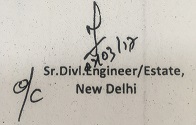   Copy to the following for information & necessary action:- 1    All the allottees at their address mentioned against each. 2.   ADRM/T, N. Railway New Delhi..3.    Dy.G.M/G, N. Railway Hd.Qrs.Office, Baroda House, New Delhi.4.    SSE/Works/Estate N. Railway DRM’s Office, New Delhi.5.    SSE/Works/DKZ-I, DKZ-II, Paharganj, SSB, HNZM, Tis Hazari & Punjabi Bagh. 6.    Divisional Secy. NRMU Delhi Division, 12-Chelmsford Road,  New Delhi.7.    Divisional Secy. URMU Delhi Division, 166/2, Panchkuin Road,  New Delhi.8.   Divl. Preseident, AISCST/Delhi Division, Office near CPRO Office, S. E Road, New Delhi.9.      Divl. Working President AIOBCEA/Delhi Division.11.  SS/N.Railway, DLI.NDLS, HNZM, DKZ & SSB.12.  All COS/OS-I, DRM’s Office New Delhi.13.   SSE/C&W/Delhi, New Delhi, HNZM & SSB.14.   SSE/ACC/Electric, N.Railway, Delhi, NDLS, HNZM & SSB.15.   Sr.CC/Delhi.16.   SSE/G/Diesel/SSB.17.   SSE/PS/Electric/Delhi.18.   SSE/TL/DLI.19.   SSE/Sig./W/MotiaBagh.Delhi20    CSI/NZM21.    CHI/DLI & NDLS,DKZ22.    CDO/HNZM23.    TI/NDLS24    Dy.Supdts./Tele//DLI.25    SSE/P.Way/HNZM26    SSE/PS/TKD27.   CYM/DLI & TKJ28.   Sr.Commandant/RPF/NDLS29..  SE/W/NDLS,Hort./DKZ30   Shop Supdt.Lothian Bridge, Delhi31   Divl.Cashier, Delhi32   SSE/PS/Rail Bhawan, New Delhi33   CEFO/TL/DLI/EMU/HNZM/OHE/NDLS34   LF/DLI.35   CDO/Engg/DRM’s office, New Delhi36    ADEN/E/DRM’s office, New Delhi.37   CBS/DLI.  38. SSE/Loco/DLI.38. SSE/PS/Paharganj.New Delhi. 39. CTI/LPNR40.  Supdt./CNL/DRM’s office, New Delhi. 41. SSE/Chg./New DelhiS.NoName/fathers Name, Desig,Stn of posting. No.Type& Locality of existing QtrNo./Type& Locality now allotted Qtr Priority no date& RemarksSh. G.K Sailly  CPWI DEE212/3 Ty-III DKZNon PooledSh. Ramji Lal Meena Chief Head Controller NDLS28/15 Ty-II  DKZ PeelaNon PooledSh.V.K Gupta Sr.Comml Clerk/NDLST-50/8 Ty-II SZMT-50/7 Ty-II SZMChangeSh. Harpal  Singh Sr.CC/SSB316/11 Ty-II SSB290/1 Ty-II SSBChange Sh.Amit Kumar Sr.Comml Clerk/NZM14/B-3  Ty-I P.Bagh  UPPriority –requiredSh. Shambhu Dayal Tech-III under SSE/W/DKZ9166/8 TY-II DKZ UPPRIORITY 11314Dt:29.11.16Sh. Ravi raj Tech-II /TL/NDLSC-11 D Ty-II UP LPNRPriority 11229 Dt-09.10.15 Sh.Satnam Singh Khallasi under CSM/NDLS 101/6 Ty-II DLS UPPriority 10929Dt:10.10.13Sh. Neeraj Sr.TE/NDLS C-8 D LPNR UP Ty-IIPriority 18100 Dt-18.07.16   Sh. Ramesh Kumar Painter CDO/NDLST-11 A TY-II Queens Rd UPPriority 10408 Dt-09.04.09Ram Dularey Timber –III CDO/NDLSGH-6 TY-I NDAZPriority -18068 Dt-11.02.16Sh. Iqbal Chand    Tech-II SSE/PRS/NDLS21/4 Ty-II SOJLOP No- 311 Ty-II SCSh.Desh Raj Parcel Porter NDLS94/4 Ty-II DKZLOP-985 Non Essnl BetterSh.Sunny Kumar Khallasi /DEE C&W/DEE14/A-1 Ty-I P.BaghLOP-1739 DT-13.03.2013 TY-I EssnlSh.Anil Kumar Pts Man Under SS/DKZ80/10 Ty-I DKZ205/3 TY-II DKZLOP-1673  Dt-02.02.09 Essnl BetterSh.Satbeer Singh OS/PWI DEE37/17 Ty-II DKZ173/1 TY-II  DKZChangeSh.Deepak P-Branch DRMO NDLS88/4 Ty-II SZM UPPririty-18081Sh.Vimal Kumar Meena ALP/DLIT-8 C  TY-II SZM UPPriority 648 Dt-13.10.09 Running Ty-IISh.Pawan Kumar CC DSB65/8 Ty-II SZM UPPriority-18035 Dt-23.07.15Sh. Manoj Kumar Meena ALP/Sr.CC/DEE41/2 Ty-II DKZ UPPriority No- 897 Dt-25.08.15Sh. Santosh Kumar Paswan TCM-II under SSE/T/Exch DRMO NDLS167/1 TY-II MNTB3/2 TY-II RAMNAGARCHANGESMT.Rajwati Safai wali Under CHI/DKZ177/2 TY-I DKZ177/9 TY-I DKZCHANGESh. MAURYA GRIJESH TCM-I SSE/Tele/DRM Office/NDLS173/2 TY-II DKZ173/9 TY-II DKZCHANGESh. Hitesh Kumar Trackman under SSE/TD/SSB121/8 Ty-I DKZ120/5 Ty-I DKZChangeSh.Raju safaiwala under CHI/DEE123N Ty-I DEE6/3 Ty-II SWNRLOP- 1763 Dt-01.07.10Essnl BetterSh. Harilal  Meena Sr.ALP DEE61/2 Ty-II SZM  UPPriority 776Dt-12.04.13 RunningSmt.Shakuntla Mali Under SSE/Hort/DEE89/3 Ty-II SZM UPPriority 17819 Dt 05.03.12Sh.Ranvir Singh Khallasi under SSE/TL/NDLST-9/L Ty-I DEE UPPriority 5678 Dt-10.01.14Sh.Shriman Narain Hd TTE /DLIC-15 D Ty-II LPNR UPPriority 17609 dt 13.07.2009Sh.Ramakant Safaiwala CMS DLI50/B-3 Ty-I CMS UPPriority 2467 dt 13.12.16Sh.Daulat ram Meena Sr.ALP Sr.CC.DEE101/4 DKZ Ty-II UPPriority 882 Dt—07.05.15 RunningSh.Ramesh Kumar S/Wala CHI/SSB15/B-4 P.Bagh Ty-I, UPPriority 11302 dt-04.08.16Sh.Mukul CC under SSE/C&W/DEE104/14 TY-I DKZ108/21 TY-I DKZChangeSh. Shiv Lahri Meena ,Sr.ALP/DEE105/14 TY-I DKZ UPPriority 815 Running Sh.Kulvinder LPS/DEE20/1 Ty-II DKZ UPPriority -586 Dt-12.07.06Sh. Sunder Singh Coml.Clerk DEE310/2 Ty-II SSB UPPriority -18027 Dt-09.06.15Sh. Amit Ram Sr LPS/DLIS-99/1 Ty-II SSB UPApplication & Priority RequiredSh. Chander Prakash tech-1 SSE/C&W/NDLS1/19 Ty-II DKZ23/01 Ty-II DKZChangeSh.Rajbir SSE/PWI/SSBT-9 A TY-III SSB 288/3 TY-II  SSB ChangeSh.Brij Nandan Sonkar SSE/ACC/NZMC-14 G Ty-II LPNRNon PooledSh. Yogesh Kumar SSE/ACC/NDLS169/D-2 Ty-III B.LaneNon PooledSh.Kamlesh Kumar ALP under Sr.CC/Delhi1/13 DKZ TY-II  UPPri no – 669 Dt-02.08.10Running Sh. Devraj Trackman under SSE/PWI/SSB295/2 Ty-I SSBLOP-1778  Dt-08.08.13 Essnl Ty-ISh. Mukesh Kumar CC/C&W Ndls76/B-2 TY-I Motia Bagh77/A-6 TY-I Motia BaghChangeSh.Rajnikant JE/PS DLI 70/B-4 TY-II Motia Bagh70/A-4 TY-II Moti BaghChangeSmt. Sunita CC C&W NDLS28/B-I TY-I P.Bagh5/A-3 TY-I P.BaghChangeSh.Devender Kumar Sr.Clerk/HNZM6/2 TY-II SWNR 20/1 TY-II SWNRChangeSh.Sumit Tiku Kumar Khallsi Under SSE/ACC/NDLS10/D-3 TY-I P.Bagh UPPriority -5710Dt-21.05.14 Non Essnl Ty-ISh.Sanjit Kumar Mandal Tech-I Under SSE/C&W/NDLS143/7 Ty-I MNTBLOP-2251Dt-06.02.15Sh.Tikaram ,Khallasi P-Branch DRM Office NDLS20/D-4 TY-IIP.Bagh UPPriority-5829 ADt-12.02.15 Non EssnlSh. Prem Shanker  Khallasi under SSE/C&W/NDLS143 /H Ty-I Ram Nagar193/C-4 Ty-I B.laneChangeSh.Dharmender CC, SSE/C&W/ANVR150/5 TY-I MNTBLOP-1731 A Dt-13.02.13 Essnl Ty-ISh.Manoj Kumar JE/AC/PS BH NDLS18/6 TY-II SOJLOP-9909 Dt-13.07.03Essnl Ty-IISh.Biku Gangman PWI/NDLS20/B-3 P.Bagh TY-II UPPriority   ------------Sh.Balaram Kunwer Khallasi Under CHI/DLI27/16 Ty-II DKZ UP Priority -5859Dt-02.07.15Sh.Sudhir Kumar s/o Sh.Sita Ram , Gateman/Delhi Divn .Rly.Bd. Sainik as Vigilance as deputation.68/B-3 TY-II MotiaBaghPriority-1849 A,Dt-01.02.11Smt.Teena Booking Clerk /SSB343/7 TY-I SSB300/3 TY-II SSBLOP-946  Dt-25.07.08Non Essnl BetterSh.Ansuyia Sr.Pointsman SSB4/5 TY-II SWNR4/2 TY-II LDCYChangeSh. Rakesh yadav CC/SSE/C&W/DEE40/A-1 Ty-I P.Bagh LOP No- 2220 Dt-15.12.14Essl-I Sh. Pankaj kumar Jha Tech-II/TLF SSE/PC/STB/NDLS125/2 Ty-II MS PlacePri No- 11091 Dt-19.11.14Ty-II EssnlSh.Sanjeev Kumar,Tech-III Under SSE/TL/DLI5/15 (Peela) TY-II DKZNon Pooled ART StaffSh.Chotey Lal Parcel  Porter NDLSC-7H Ty-I LPNR UPPriority-18067 Dt-03.02.16Sh. Hitender Singh Tech-I under SSE/C&W/Delhi .38/B-2 Ty-II Shri Ram Road/NDLS38/A-4 Ty-II ShrI Ram Raod/NDLSChangeShAnil Pal Khallasi under SSE/W/DKZ163/11 TY-II DKZ UPPriority 5952 Dt-25.01.17Sh.Sunil Kumar Rai E&RC DLIL-19 Ty-III Morigate UPPriority no-1207 Dt-1207 Ty-III Non EssnlSh.Satbeer S/Wala under SSE/W/Paharganj101/2 Ty-II DLS UPPriority 11322 Dt-17.01.17 Essnl Ty-IISh. Sanjay Chouhan JE/C&W/DLI	20/4 DKZ Ty-II Peela	4/1 DKZ Ty-II DKZChange